Муниципальное бюджетное образовательное учреждение«Гимназия № 3 г. Дубны Московской области»Игра-викторина «Знатоки финансовой грамотности»3 классПодготовила: учитель начальных классовМарушкина Юлия Александровнаг. о. Дубна Игра - викторина «Знатоки финансовой грамотности»Цель: Развитие финансовой грамотности учащихся через игровую деятельность.Задачи:создать условия для формирования элементарных экономических знаний у детей;формировать правильное отношение к деньгам, как к предмету жизненной необходимости;рассмотреть основные способы рационального расходования личных денежных средств;закрепить у учащихся навыки работы в группах.Планируемые результаты:Личностные:развитие навыков сотрудничества со сверстниками в разных игровых и реальных экономических ситуациях;овладение начальными навыками адаптации в мире финансовых отношений;воспитание доброжелательности, уважения к мнению других;воспитание нравственных качеств, чувства взаимопомощи.Метапредметные:познавательныеосвоение способов решения проблем творческого и поискового характера;овладение логическими действиями сравнения, обобщения, установления аналогий и причинно-следственных связей, построения рассуждений, отнесения к известным понятиям;регулятивные:понимание цели своих действий;проявление познавательной и творческой инициативы;оценка правильности выполнения действий;адекватное восприятие предложений товарищей, учителя; коммуникативные:умение слушать собеседника и вести диалог;умение признавать возможность существования различных точек зрения и права каждого иметь свою;умение излагать своё мнение и аргументировать свою точку зрения и оценку событий;осуществлять взаимный контроль в совместной деятельности, адекватно оценивать собственное поведение и поведение окружающих.Предметные:проведение элементарных финансовых расчётов;расширить представление детей о необходимости рационального использования денег.Методы: игровой.Место занятия в системе образования: внеурочное занятие.Форма проведения занятия: игра – викторинаТип: применение знаний.Участники: учащиеся 3 классов.Время проведения: 40 минОборудование: раздаточный материал, монеты (бутафория).Ход занятия:Приложение 1«В гостях у сказки»1. Сказочная героиня, которая нашла деньги, идя по полю? (Муха-цокотуха)2.Как Буратино планировал приумножить свой капитал? (Закопать деньги)3.В какой сказке жених подсчитывал, сможет ли он прокормить жену? («Дюймовочка»)4. Как называется сказка, в которой жадность оставила человека без всего.( «Сказка о рыбаке и рыбке»)5. Сказка, в которой главная героиня с помощью взаимообмена получила масло для петушка? («Бобовое зернышко»)Приложение 2 «Ребус этот отгадай и монетку получай».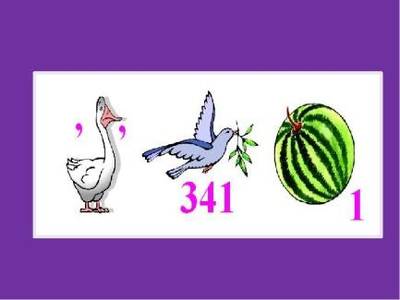 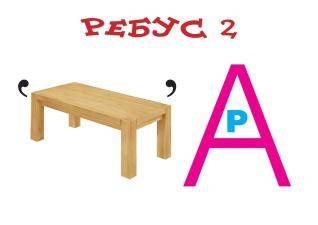 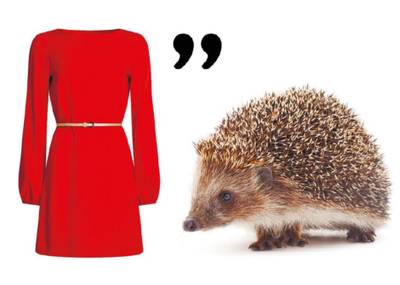 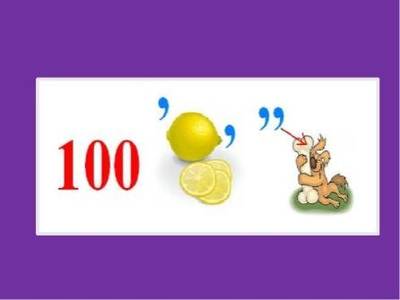 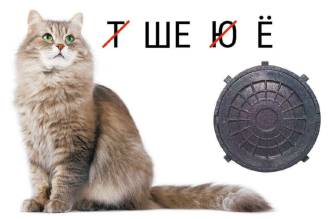 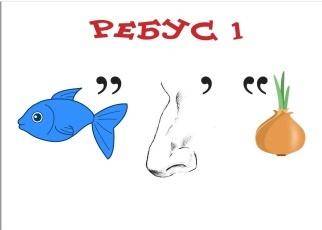 Приложение3«Подумай и реши».1.Карандаш стоит 7 рублей, а ручка на 2 рубля дороже. Сколько рублей стоит ручка? (9 рублей)2. В1 рубле 100 копеек. Запиши равенства, ответив на вопрос: сколько копеек в 2 рублях, в 4, в 6? (200, 400, 600)3. При Царе Петре Первом монета номиналом в 10 копеек имела название «гривенник», 25 копеек – «полполтинник», 50 копеек –«полтинник», 100 копеек – «рубль. Сколько копеек составляло два полтинника? (50 копеек)Приложение 4 «Определи последовательность».Расположите в правильном порядке действия, которые вы выполняете, когда приходите в магазин.A. Выложить продукты из тележки.Б. Получить сдачу.В. Проверить сроки годности.Г. Выбрать продукты.Д. Проверить чек.Е. Оплатить покупки.Ё. Занять очередь в кассу.Ж. Взять тележку.Приложение 5 «Соедини ».Соедините начало и конец пословиц и поговорок.Маршрутный лист Команда____________________Команда____________________Наградной материал 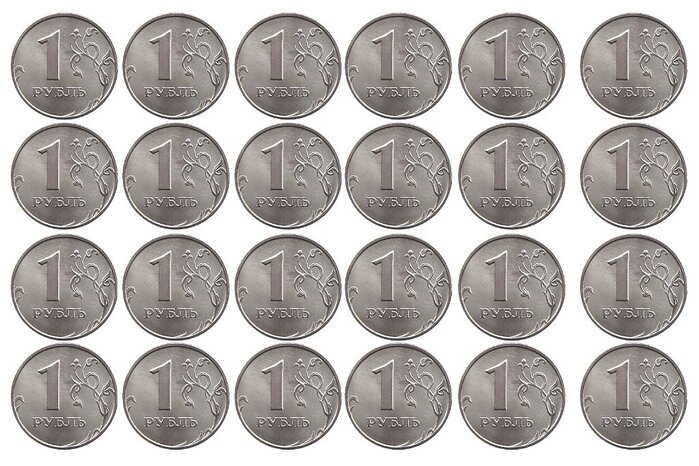 Список используемых источниковhttps://libsov.ru/fb2reader.php?art=58142953 В.А.Фролов, И.И.Комарова. Пословицы и поговорки о деньгах.  Сборник математических задач «Основы финансовой грамотности». В 3 т. Т. 1 для 1–4 классов / Составители: Н.П. Моторо, Н.В. Новожилова, М.М. Шалашова. – Москва, 2019. – 58 сhttps://nsportal.ru/nachalnaya-shkola/raznoe/2021/02/15/krossvordy-rebusy-na-temu-finansovaya-gramotnost Этапы урокаВремя, мин.План занятияДеятельность ученикаУУД1.Организационный момент2 Учитель приветствует учеников, активизирует внимание учащихся(Слайд 1-2)Приветствуют учителя и друг друга. Регулятивные понимание цели своих действий; проявление познавательной инициативы; 2.Создание проблемной ситуации. 3Кто из вас знает, что такое викторина?Викторина – это игра, во время которой учащиеся отвечают на вопросы.(слайд 3)Дети отвечают на вопрос. Смотрят презентацию. Коммуникативные умение слушать собеседника; умение излагать своё мнение и аргументировать свою точку зрения3. Постановка учебной задачи10Сегодня мы будем учиться зарабатывать деньги интеллектуальным трудом. Каждая из команд совершит путешествие по 5-ти станциям (слайд 4). У каждой команды свой маршрутный лист. В маршрутном листе указан ваш путь, название станций. Когда все команды выполнят задания, мы подведем итог, посчитав заработанные вами деньги. Но прежде чем мы начнем нашу игру-викторину, необходимо придумать название вашей команды.Представляют свою команду.Приветствуют другие  командыКоммуникативные: умение слушать собеседника; умение договариваться о распределении функций и ролей в совместной деятельности. Личностные развитие навыков сотрудничества  сверстниками в разных игровых ситуациях. 4.Практическая работа201 станция «В гостях у сказки».Учитель задает вопросы детям по сказкам, связанные с темой «Финансы».(слайд 5)Приложение 1.2 станция «Ребус этот отгадай и монетку получай».Учащимся раздают карточки  с ребусами.(слайд 6)Приложение 2.3 станция «Подумай и реши».Каждой команде дается по 3 задачи.(слайд 7)Приложение 3.4 станция «Определи последовательность».Командам раздают карточки с заданием, в которых учащиеся выбирают правильную последовательность действий в конкретной ситуации.(слайд 8)Приложение 4.5 станция  «Соедини».Учащимся выдаются карточки с пословицами, в которых необходимо соединить начало и конец.(слайд 9)Приложение 5.Дети отвечают на вопросы викториныКоммуникативные: умение излагать своё мнение и аргументировать свою точку зрения и оценку событий; умение договариваться о распределении функций и ролей в совместной деятельности. Познавательные:овладение логическими действиями сравнения, обобщения, классификации, установления аналогий и причинно - следственных связей, построения рассуждений; Регулятивные:понимание цели своих действий; проявление познавательной инициативы; оценка правильности выполнения действий; 5. Рефлексия 5Все команды собираются вместе, подсчитывают заработанные  деньги (слайд 10).-Ребята, мы подчитали ваш бюджет. А теперь вам нужно выбрать товар, который вы могли бы купить на заработанные деньги (учащимся предлагают товар разной стоимости).Вручение грамот. Всем спасибо за игру! До скорых встреч! (слайд 11)Отвечают на вопросы. Покупают подарки.Регулятивные:понимание цели своих действий; оценка правильности выполнения действий; адекватное восприятие предложений товарищейНе имей 100 рублей,а деньги сам достаньДенег наживешь,не пахнут.Бог дал здоровье в дань,что без рук.Деньгиа имей 100 друзей.Без денег, без нужды проживешь.№Станция Баллы 1В гостях у сказки2Ребусы 3Подумай и реши4Определи последовательность5Соедини пословицы№Станция Баллы 1Подумай и реши 2Соедини пословицы 3В гостях у сказки4Ребусы 5Определи последовательность